MECO2023 Project dissemination template(pls. fill in data about your project)Project Name STRENGHTENING INDUSTRY 4.0 BY SEMANTICALLY ENHANCED CYBER SECURITY, SI4SECSTRENGHTENING INDUSTRY 4.0 BY SEMANTICALLY ENHANCED CYBER SECURITY, SI4SECLogo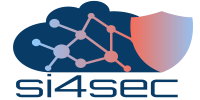 Web pagehttp://si4sec.net ContactProf.dr Ivana OgnjanovićUniversity of Donja Gorica, MontenegroIvana.ognjanovic@udg.edu.me DonorJoint EU-MNE Programme for Employment, Education and Social WelfareActive PeriodMarch 2020-February 2022Consortia membersFaculty for Information systems and technologies, University of Donja Gorica, MontenegroČikom Ltd, MontenegroShort DescriptionProject is aimed on fostering innovation and placement of cyber enhanced industry 4.0 by building new knowledge, design and develop the architectures, tools and methods to maximize usability, efficiency, legal foundations and security of digitized services.Specific objectives:(so1) Fostering ME research in cyber security, digital technologies for industry 4.0 and semantic technologies (so2) Creation of innovative system with architecture, mechanisms and tools(so3) Demonstrate a strong potential to generate commercial innovation through start-ups, the commercialization of knowledge and intellectual property(so4) Ensure cooperation with the business sector and community at national level in order to achieve significant level of industry 4.0 developmentMain ResultsKey results that are expected to be provided for the period of project implementation: Engaged young researchers in the fields of cyber security (MSc), semantic technologies (post-PhD) and industry 4.0 (MSc/PhD);Created innovative stratified structure for cyber security measurements, innovative method and mechanisms supporting cyber security scenarios for industry 4.0;Created and prototyped innovative highly secured architecture with supporting tools and mechanisms;Promoted and prepared creative idea through start-up;Established cooperation channels with key international players in the fields.Interested in further cooperationCooperation with both, scientific and industrial partners aimed on further development and practical use and testing of created innovative semantically enhanced solution.Multimedia content, short film or slide showThe linksAll project results will be available at: http://si4sec.net/index.php/project-results/ 